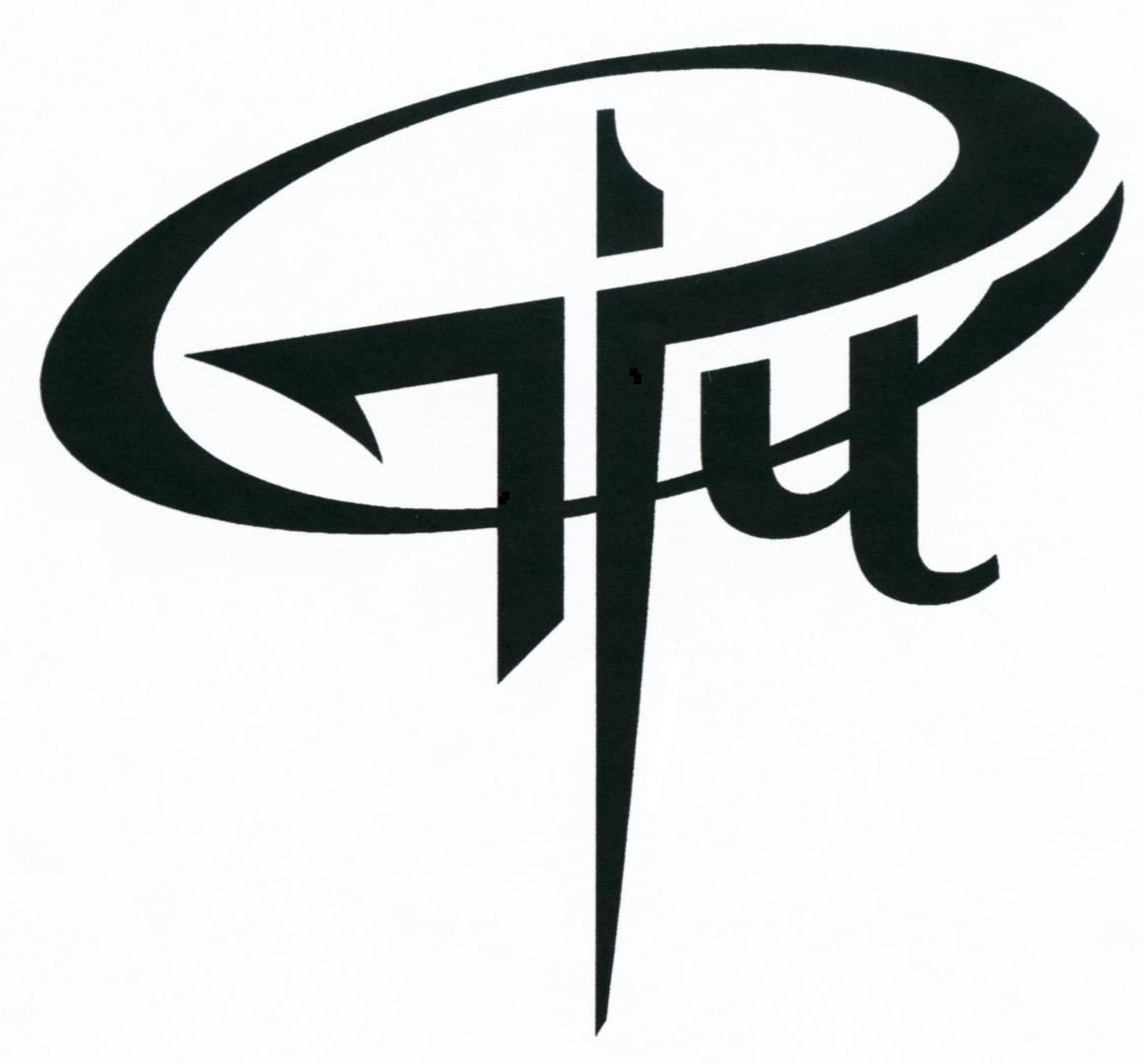 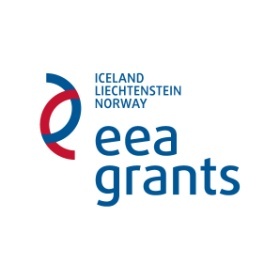 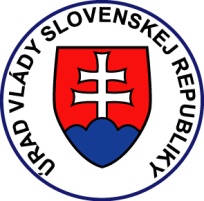 UČEBNÉ OSNOVY Prierezová téma: Environmentálna výchovaTéma: Klimatické zmeny a manažment dažďovej vodyRozsah predmetu: téma sa vyučuje  2-3 vyučovacie hodiny v každom ročníku štúdia. Charakteristika predmetu: Učebné osnovy sú výsledkom projektu Úradu vlády SR z prostriedkov Finančného mechanizmu EHP, ACC03056 „Rozšírenie vyučovania a realizácia opatrení pre využitie dažďovej vody na Gymnáziu Púchov“.  Vyučovanie tejto špecifickej témy sa realizuje formou prierezového prístupu v rôznych predmetoch s prírodovedným zameraním – predovšetkým v biológii, chémii, fyzike a geografii. Umožňuje žiakovi získať globálny pohľad na význam vody pre život, ako aj na dôsledky klimatických zmien na stav vodných zdrojov a vodstva na Zemi, na negatívne zásahy človeka a jeho zodpovednosť za tento stav, ale aj na možnosti riešenia tejto problematiky, napr. recykláciou dažďovej vody.Výchovno- vzdelávacie ciele:Žiacizískavajú ucelenú predstavu o vode ako základnej podmienke života na Zemi,analyzujú, interpretujú, triedia a hodnotia informácie o vode, jej význame, vlastnostiach, využití a možnostiach ochrany zdrojov,aplikujú empirické metódy práce pri skúmaní biologických procesov viazaných na vodu, fyzikálnych a chemických vlastnostiach vody, využitia zrážkovej vody pri tvorbe krajiny,plánujú, uskutočňujú, zaznamenávajú a vyhodnocujú pozorovania a experimenty,prakticky riešia problémy, argumentujú, vyvodzujú závery, navrhujú riešenia,kriticky myslia – odlišujú spoľahlivé informácie od nespoľahlivých,diskutujú o problematike klimatických zmien,prejavujú zodpovednosť vo vzťahu k obnove vodných zdrojov,prezentujú a obhajujú výsledky svojej práce.Obsah: TÉMYZAMERANÉ NA MANAŽMENT DAŽĎOVÝCH VȎD A JEJ PREPOJENIE NA ZMENU KLÍMY,ZAKOMPONOVANÉ V UČEBNÝCH OSNOVÁCHGYMNÁZIA PÚCHOVV Púchove 30.3.2015 s platnosťou od 1.9.2015.ROČNÍKPREDMETPOČ. HODÍNTEMATICKÝ CELOKOBSAHOVÝ ŠTANDARDVÝKONOVÝ ŠTANDARDPrímaCHÉMIA1VODAVoda – príprava, použitie, význam,znečisťovanie- žiak vie vysvetliť význam vody pre človeka, živočíchya rastliny (živé organizmy)- oboznámi sa s rozdelením vôd podľa výskytu, použitiaa vie rozdiely medzi nimi- pozná dôsledky znečistenia vôd, možnosti úpravy a čistenia vôdFYZIKA1DSPRÁVANIE SA TELIES V KVAPALINÁCH A PLYNOCHHustota vody- žiak sa naučí chápať pojem hustota vody formou praktických cvičeníBIOLÓGIA1RYBÁRSTVO A RYBNÍKARSTVOChov rýb, rybárstvo- žiak pozná hospodársky význam  niektorých druhov rýb- vie vysvetliť význam rybnikárstva a ryb. mäsa  pre človeka- pozná význam čistoty stojatých aj tečúcich vôd pre chov rýbSEKUNDAFYZIKA4TEPLOTA. SKÚMANIE PREMIEN SKUPENSTVA LÁTOKVyparovanie vody.Var vody.Kondenzácia.Modelovanie dažďa.Žiak vie:- analyzovať grafy- navrhnúť experiment, ktorý by umožnil zistiť hodnotu rosného bodu napr. v triede- opísať kolobeh vody v prírode- modelovať vznik dažďaTERCIAFYZIKA1ODRAZ A LOM SVETLALom svetla vo vode- žiak vie navrhnúť experiment na dôkaz platnosti lomu svetla pri prechode zo vzduchu do vodyCHÉMIA1CHEMICKÉ ZLÚČENINY  - VODATvrdá a mäkká voda, význam vodyŽiak pozná rozdiely medzi tvrdou a mäkkou vodou, pozná význam vodyBIOLÓGIA1DôSLEDKY ZNEČISŤOVANIA, VODY, PôDY a VZDUCHUZnečisťovanie vody, ako zložky životného prostredia- žiak vie uviesť príklad dôsledkov znečistenia vody, vzduchu a pôdy na život rastlín. Pozná dôsledky znečistenia vody, vzduchu a pôdy pre život živočíchov. Vie, ktorými zásahmi človeka do prírody k tomuto znečisťovaniu dochádza a vie navrhnúť opatrenia, ktorými by sme znečisťovaniu mohli zabrániť.KVARTAFYZIKA1ELEKTRICKÝ PRÚDVedenie elektrického prúdu v kvapalinách- žiak vie porovnať výsledky merané pri vedení el. prúdu v čistej pitnej vode a destilovanej vode- pozná, že vedenie el. prúdu v kvapalinách spôsobujú voľné iónyBIOLÓGIA1VÝŽIVA A DÝCHANIE RASTLÍNVýznam vody pre výživu a dýchanie rastlín- žiak pozná význam vody pre procesy fotosyntézy a dýchania, vie vysvetliť pojmy – príjem, vedenie a výdaj vody, vyparovanie vody1EKOLÓGIAŽivotné prostredieFaktory ovplyvňujúce životné prostredieStarostlivosť o prírodné a životné prostredie - žiak pozná význam dažďovej vody ako zložky kolobehu vody v prírode,Pozná dôsledky nerozumných zásahov človeka do  prírody na zmenu klímy, na vznik povodní a extrémnych a intenzívnych dažďov. Žiak vie vytvoriť projekt na tému  „Protipovodňové opatrenia v mojej obci“1. + KVINTAFYZIKA3ŠTRUKTÚRA A VLASTNOSTI PLYNOV A KVAPALÍN1. Povrchová vrstva. Kapilarita2. Topenie. Tuhnutie3. Vyparovanie. VarŽiak vie- navrhnúť a realizovať metódu merania povrchového napätia kvapaliny- vysvetliť javy na rozhraní, kapilárnu depresiu a eleváciu- vysvetliť priebeh topenia a tuhnutia amorfnej a kryštalickej látky- popísať fázový diagramGEOGRAFIA1PRÍRODA ZEMEHydrosféra, obeh vody na Zemi a jeho bilancia- žiak vie odpovedať na otázku: „Je dostatok vody na Zemi?“ a „Ako ja prispievam k racionálnemu využívaniu vodných zdrojov“- vie popísať nakladanie s vodou v domácnosti a pozná využitie vody pitnej, zrážkovej odpadovej2. +SEXTACHÉMIA1PRVKY S – VODÍK, VODAPrechodná a trvalá tvrdosť vody, spôsob ich odstraňovania, minerálne vodyŽiak vie vysvetliť rozdiel medzi prechodnou a trvalou tvrdosťou vody, odstraňovanie tvrdosti vody (reakcia so sódou, var), odstraňovanie vodného kameňa- pozná význam a vplyv iónov Na+, K+, Ca2+, Mg2+ na ľudský organizmus, minerálna vodyBIOLÓGIA1TRÁVIACA SÚSTAVAPitný režim- žiak vie vysvetliť nevyhnutnosť  vody a v nej obsiahnutých minerálnych látok pre ľudský organizmus a chemické procesy, ktoré v ňom prebiehajú. Pozná dôsledky nedodržiavania pitného režimu pre zdravie.1VODNÉ ŽIVOČÍCHYAnatómia a fyziológia vodných organizmov- žiak vie vysvetliť funkčné,  morfologické, anatomické a histologické formy adaptácie živočíchov na vodné prostredie3. +SEPTIMABIOLÓGIA1ABIOTICKÉ PODMIENKY  ŽIVOTAVodaŽiak pozná jednotlivá druhy vôd na Zemi, ich význam pre rastliny, živočíchov a človeka a funkciu v jednotlivých ekosystémoch1ČLOVEK A ŽIVOTNÉ PROSTREDIEZnečisťovanie vodyŽiak pozná spôsoby znečisťovania všetkých typov vôd, vie vysvetliť, ako vznikajú kyslé dažde, prečo dochádza ku globálnemu otepľovaniu, zmeny klímy, extrémnym dažďom, povodniam, pôdnym eróziam, aké sú dôsledky znižovania plochy tropických pralesov na Zemi1OCHRANA A TVORBA ŽIVOTNÉHO PROSTREDIAOchrana vodyŽiak pozná základné právne normy, zaoberajúce sa ochranou vôd na území nášho štátu aj na medzinárodnej úrovni. Vyjadruje sa k nim, diskutuje o nich, navrhuje nové opatrenia, ktoré by prispeli k ochrane čistoty vôd, využívaniu a recyklácie dažďovej vody.4. + OKTÁVASEMINÁR Z GEOGRAFIE2GEOEKOlÓGIA A ENVIROMENTALISTIKAVyužívanie, znečisťovanie a obnova vodných zdrojov- dlhodobá aktivita – žiaci zachytávajú zrážkovú vodu, merajú množstvo zrážok, navrhujú a realizujú spôsoby jej ďalšieho využívaniaSEMINÁER Z BIOLÓGIE2EKOLÓGIA PRE MATURANTOVVyužívanie, znečisťovanie a obnova vodných zdrojov- žiaci navrhujú, formulujú a prezentujú nové spôsoby ochrany vodných zdrojov, riešenia globálnych ekologických problémov súvisiacich s vodou na Zemi, recyklácie vôd, využívania dažďovej vody a pod.